Full Legal Name:      
Student ID:        

Mailing Address:        
City:        State:        ZIP:        Country:        
Telephone (with area code):      
E-mail Address (non-UNTHSC Affiliated):      

Entry Semester:      	Graduation Semester:      
Major Professor:      
Degree:  MS    PhDPost Graduation Employment or Training:  	Your Title:      
Company/School:      
Address:      
City, State ZIP:      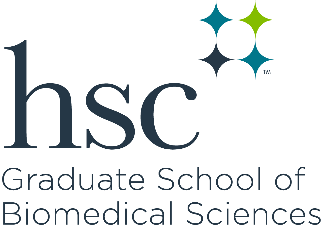 Degree Candidate InformationPrevious DegreesPrevious DegreesPrevious DegreesPrevious DegreesInstitutionDegreeMajorYear Awarded